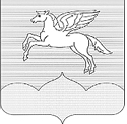  АДМИНИСТРАЦИЯГОРОДСКОГО ПОСЕЛЕНИЯ «ПУШКИНОГОРЬЕ»П О С Т А Н О В Л Е Н И Е 17.12.2021 г.  №271О проведении  аукциона         В соответствии с п.1, п.4 ст. 39.11 Земельного кодекса Российской Федерации от 25.10.2001 № 136-ФЗ,  и на основании поданного заявления Администрация городского поселения «Пушкиногорье»ПОСТАНОВЛЯЕТ:Провести аукцион, открытый по составу участников и форме подачи заявок, по продаже права аренды земельного участка:- ЛОТ № 1 - продажа права аренды на земельный участок из земель населенных пунктов, площадью 6104 кв.м., с кадастровым номером 60:20:0805201:20, расположенного по адресу: Псковская область, Пушкиногорский район, д.Бурлово, с разрешенным использованием – для ведения личного подсобного хозяйства.Установить начальную цену предмета аукциона, равную размеру годовой арендной платы земельного участка в размере  – 6636 (Шесть тысяч шестьсот тридцать шесть) рублей 27 копеек, шаг аукциона (3%) – 199 (Сто девяносто девять) рублей 09 копеек, сумма задатка (20%) – 1327 (Одна тысяча триста двадцать семь) рублей 25 копеек.Глава Администрации городского поселения «Пушкиногорье»	                                  А.В.Афанасьев